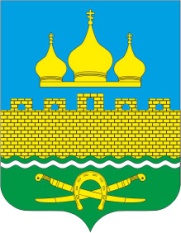 РОССИЙСКАЯ ФЕДЕРАЦИЯРОСТОВСКАЯ ОБЛАСТЬ  НЕКЛИНОВСКИЙ РАЙОНМУНИЦИПАЛЬНОЕ ОБРАЗОВАНИЕ «ТРОИЦКОЕ СЕЛЬСКОЕ ПОСЕЛЕНИЯ»АДМИНИСТРАЦИЯ ТРОИЦКОГО СЕЛЬСКОГО ПОСЕЛЕНИЯРАСПОРЯЖЕНИЕот 08.06.2018 г. № 62с. ТроицкоеО мерах по реализации постановления Правительства Российской Федерации от 05.03.2018 № 228В соответствии с постановлением Правительства Российской Федерации от 05.03.2018 г. № 228 «О реестре лиц, уволенных в связи с утратой доверия»:Определить, что должностным лицом, ответственным за направление сведений в Управление по противодействию коррупции Ростовской области о лицах, к которым было применено взыскание в виде увольнения (освобождения от должности) в связи с утратой доверия за совершение коррупционного правонарушения, для их включения в реестр лиц, уволенных в связи с утратой доверия, и исключения сведений из него, в Администрации Троицкого сельского поселения является ведущий специалист Администрации Троицкого сельского поселения Бадаева Татьяна Валерьевна.Контроль за исполнением настоящего распоряжения оставляю за собой.Глава Администрации Троицкого сельского поселения					О.Н.Гурина